STATION #1:Geometric Properties1. Find the values of x and y in the picture.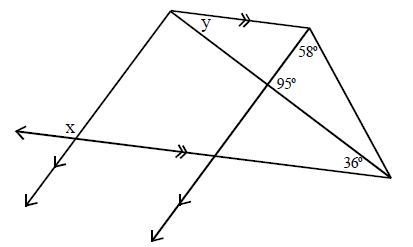 2. Find the values of q, r, and s in the picture.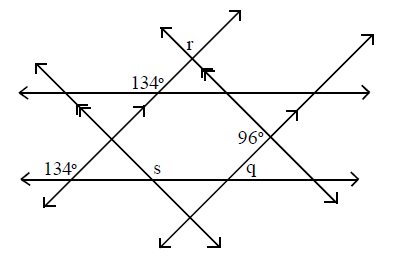 3. Draw and label a picture to represent the following:Line WZ includes points X and Y so that X is the midpoint of segment WY and Y is the midpoint of XZ.Angles WXA and BXY are obtuse vertical angles.Angles AXY and YXC are complementary.BXC is a right angle.STATION #2:Triangle CongruenceDetermine whether each pair of triangles is congruent.  If so, write a congruence statement and explain why the triangles are congruent.  If it is not possible, write not possible.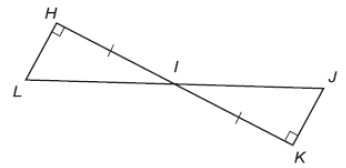 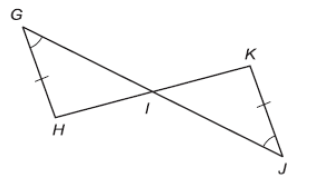 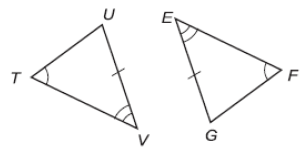 1.  2. 3. 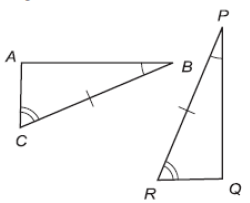 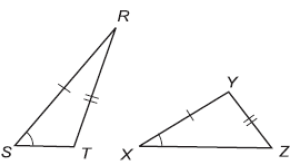 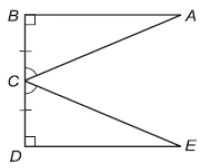 4. 5. 6.Write a two column proof.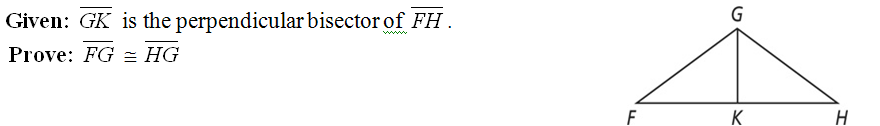 4. STATION #3:Parallelograms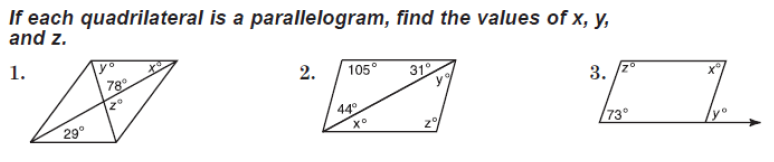 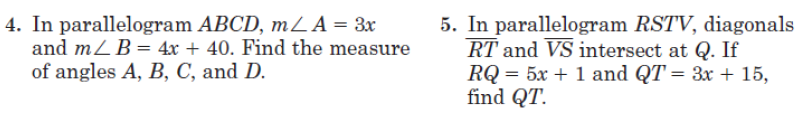 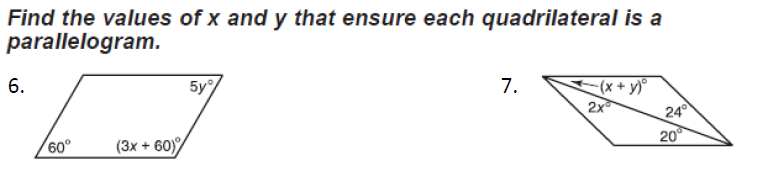 STATION #4:Similar Polygons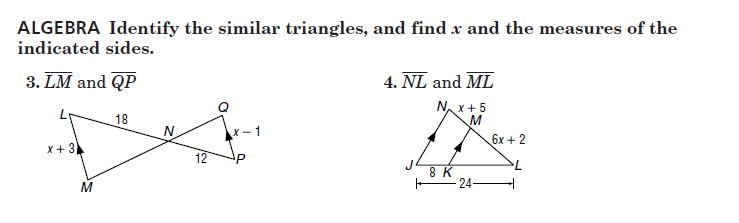 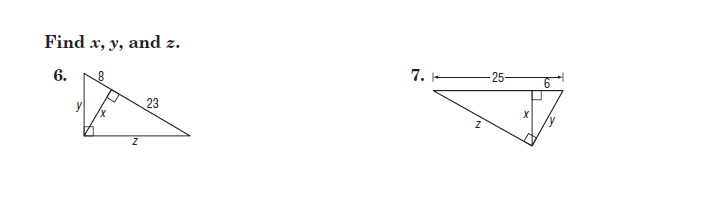 STATION #5:Parallel Lines and Transversals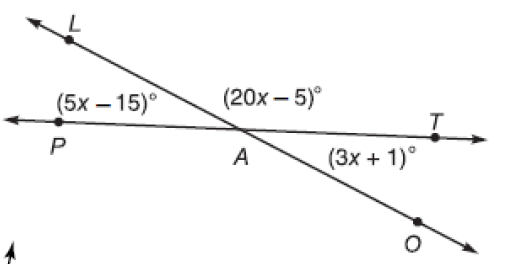  Use the figure to find:  x =   mLAT  mTAO  m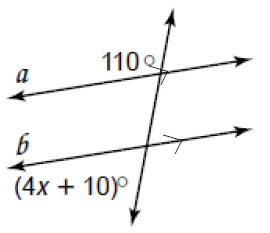   Find x.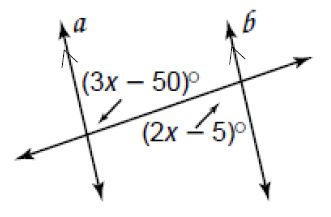 Find x.STATION #6:Proofs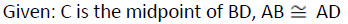 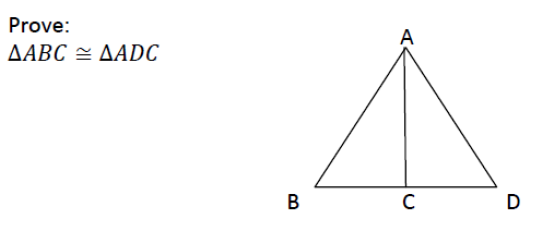 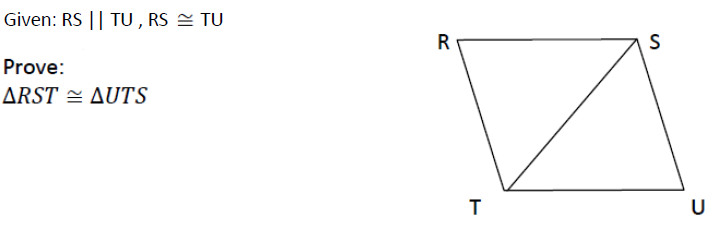 